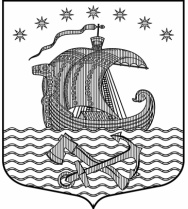 Муниципальное образование Свирицкое сельское поселениеВолховского муниципального района Ленинградской областиАдминистрация Свирицкое сельское поселениеВолховского муниципального района Ленинградской области                                              ПОСТАНОВЛЕНИЕОт   01 ноября  2022 года                                                                     №  124О прогнозе основных показателей социально-экономического развития МО Свирицкое сельское поселение Волховского муниципального района Ленинградской области на 2023 год и плановый период 2024-2025 годыВ соответствии с пунктом 3 статьи 173 Бюджетного кодекса Российской Федерации, Федеральным законом Российской Федерации от 28 июня 2014 года № 172-ФЗ «О стратегическом планировании в Российской Федерации», Уставом муниципального образования Свирицкое сельское поселение Волховского муниципального района Ленинградской области, рассмотрев прогноз основных показателей социально-экономического развития МО Свирицкое сельское поселение Волховского муниципального района Ленинградской области на 2023 год и плановый период 2024-2025 годы,постановляю:Одобрить прогноз основных показателей социально-экономического развития МО Свирицкое сельское поселение Волховского муниципального района Ленинградской области на 2023 год и плановый период 2024-2025 годы (Приложение 1).Глава администрации                                                          В. А. АтамановаПриложение 1к постановлению администрации Свирицкое сельское поселениеот 01.11.2022 №124Прогноз основных показателейСоциально-экономического развития Муниципального образования Свирицкое сельское поселение Волховского муниципального районаЛенинградской области на 2023 год и плановый период2024-2025 годы.ПОЯСНИТЕЛЬНАЯ ЗАПИСКА прогноза социально-экономического развития 
МО Свирицкое  сельское  поселение Волховского муниципального района Ленинградской области 2023-2025 годовВведение.Муниципальное образование Свирицкое  сельское поселение входит в состав Волховского муниципального района Ленинградской области  в соответствии с областным законом от 6 сентября 2004года №56-оз «Об установлении границ и наделении соответствующим статусом муниципального образования Волховский муниципальный район и муниципальных образований в его составе».Административный центр муниципального образования Свирицкое сельское поселение – поселок Свирица. В состав муниципального образования Свирицкое сельское поселение входит 3 населенных пункта – дер. Загубье, дер. Сторожно и пос. Свирица.Свирицкое сельское поселение расположено в северной части Волховского муниципального района Ленинградской области. В границах поселения находится часть акватории Ладожского озера, протекают реки Паша и Свирь, а дер. Сторожно расположена на побережье Ладожского озера. Прогноз муниципального образования Свирицкое  сельское поселение Волховского  муниципального района Ленинградской области на 2023-2025 годы разрабатывается в целях повышения эффективности управления социально-экономическими процессами в муниципальном образовании. Основные показатели разрабатываемого прогноза развития муниципального образования служат исходной базой для разработки проекта бюджета муниципального образования. Прогноз подготовлен на основе Методических рекомендаций по разработке прогноза социально-экономического развития муниципального образования Ленинградской области на среднесрочный период, утвержденных Комитетом экономического развития и инвестиционной деятельности Ленинградской области Распоряжением №141 от 07 августа 2020 года, анализа сложившейся ситуации социально-экономического развития муниципального образования Свирицкое сельское поселение Волховского муниципального района Ленинградской области за 2021 год, с учетом оценки ожидаемых результатов 2022 года и тенденций развития экономики и социальной сферы с применением показателей инфляции и индексов-дефляторов, предложенных Минэкономразвития России на 2023-2025 годы.Основные приоритеты социально-экономического развития муниципального образования Свирицкое сельское поселение в среднесрочной перспективе:1) Улучшение условий проживания, стабилизация демографической ситуации путем повышения рождаемости, увеличение продолжительности жизни населения; 2) Обеспечение занятости населения, сохранение и создание рабочих мест;3) Развитие отраслей социальной сферы, повышение качества, доступности и разнообразия, предоставляемых гражданам муниципальных услуг;4) Организация культурного досуга и обеспечение населения муниципального образования услугами культуры;5) Повышение уровня физкультурно-оздоровительной и профилактической работы с населением, пропаганда и поддержание здорового образа жизни;6) Развитие работы с детьми и молодежью по месту жительства, детских и молодежных клубов, спортивных секций, поддержка молодежного досуга и физического развития населения;7) Создание условий для комфортного проживания населения путем реализации мероприятий по благоустройству территории поселка, ремонту и реконструкции объектов жилищно-коммунального хозяйства; 8) Экономия и рациональное использование топливно-энергетических ресурсов, разработка мер, стимулирующих энергосбережение и повышение энергетической эффективности в сфере жилищно-коммунального хозяйства;9) Повышение эффективности управления муниципальным имуществом.Демография.  Численность постоянного населения по прогнозу до 2025 года характеризуется увеличением на 3 человека к данным на 01.01.2022 года. Естественная убыль остается высокой, так как 28,0% среднегодовой численности населения составляют люди старше трудоспособного возраста, число родившихся до 2025 года, в среднем не превысит 3 человека, миграционный прирост в среднем не более 7 человек. Численность трудоспособного населения составит 61,0% среднегодовой численности населения, дети (нетрудоспособные) 10,7%. Существенных изменений в демографических процессах в поселении не произойдет          Промышленность.           Крупные и средние предприятия на территории поселения отсутствуют из-за удаленности от междугородней транспортной магистрали и городов.       Часть населения занято в социальной сфере (школа-д/сад), жилищно-коммунальном хозяйстве (котельная поселка) ,розничной торговле (5 торговых точек), в филиале ФБУ Волго-Балт (НЛРВП и С)         Сельское хозяйство.  На территории поселения агропромышленные предприятия отсутствуют.         ТранспортПротяженность автодорог общего пользования местного значения на конец 2021 года составляла 37,4 км, в мае 2022 года предана в имущество Ленинградской области дорога от д. Загубье до д. Сторожно, протяженностью 14,4 км, на балансе Администрации МО Свирицкое сельское поселение осталось 17 автомобильных дорог местного значения общего пользования, протяженностью 23 км, из них дороги с твердым покрытием 22,3 километра, удельный вес 97 %.   По муниципальной программе «Развитие автомобильных дорог в МО «Свирицкое сельское поселение» в 2022 году производился ремонт дороги, имеющей социально-значимый характер в п. Свирица- ремонт асфальтного покрытия (ул. Новая Свирица - ул. Старая Свирица, протяженностью 1,2 км) на сумму  10,3 млн. рублей. На 2023 год запланировано 0,07 млн. рублей на ремонт дорог, имеющих социально-значимый характер (средства местного бюджета на софинансирование мероприятия), на ремонт дорог-0,1 млн. рублей (на софинансирование мероприятия) и 2,0 млн на содержание дорог; на 2024 год  запланировано 0,2 млн. рублей на ремонт дорог (средства местного бюджета на софинансирование мероприятия) и 2,0 млн. рублей на содержание дорог; на 2025 год запланировано 2,3 млн. рублей на содержание дорог. Инвестиции в основной капитал.  На 2023 -2025 годы планируется по 0,3 млн рублей в год на инвестиции в основной капитал (по 3-оз и 147-оз) –по программам благоустройство.            Бюджет       В 2021 году общий объем доходов составил 12,1 млн. рублей., собственных доходов получено 4,6 млн. рублей, доля собственных доходов-38,0 %, из собственных доходов бюджета налоговых доходов в 2021г. 3,8 млн.рублей, или 82,6 % собственных доходов. Безвозмездные поступления получены в сумме 7,5 млн. рублей, в том числе, дотации 2,2 млн. рублей; субсидии из областного бюджета на проведение ремонта дорог общего пользования- 1,3 млн.рублей; прочие субсидии бюджетам поселений- 2,6 млн.рублей из областного бюджета; субвенции на осуществление первичного воинского учета-0,1 млн. рублей из федерального бюджета и МБТ в размере 1,3 млн. рублей из районного бюджета.    Расходы за 2021 год составили – 12,4 млн. рублей, бюджетные обязательства 2021 года выполнены на 96 %, составил 0,3 млн. рублей, покрыт остатками свободных средств на счетах поселения на начало года. Из общих затрат, произведенных в 2021 году 62,4% составляют затраты на выполнение муниципальных программ. Всего в поселении принято 8 муниципальных программ.   По оценке 2022 год поступление доходов бюджета-21,1 млн. рублей, собственных доходов-4,6 млн. рублей, в том числе налоговых 3,7 млн. рублей или 80,4 % собственных доходов, безвозмездные поступления 16,5 млн. рублей: дотации-4,7 млн. рублей, субсидии на ремонт дорог-9,2 млн. рублей, прочие субсидии из областного бюджета-1,8 млн. рублей, субвенции на ВУС -0,1 млн. рублей из федерального бюджета и МБТ в размере 0,7 млн. рублей из районного бюджета.      По оценке 2022 г. расходы бюджета МО   Свирицкое сельское поселение планируются в сумме   21,6 млн. рублей, в пределах предполагаемого поступления доходов и остатка свободных средств на начало года -0,5 млн. рублей. В том числе по программным расходам-16,5 млн. рублей, или 76,0 %. общих расходов бюджета.На 2023 год прогноз доходов бюджета 10,0 млн. рублей, в том числе собственные доходы 4,7 млн. рублей, из них налоговые доходы-3,9 млн. рублей, или 83,0% собственных доходов, безвозмездные поступления 5,3 млн. рублей, в том числе дотации -5,3 млн. рублей.Расходы бюджета на 2023 год в пределах прогнозируемых доходов-10,0 млн. рублей, в том числе по муниципальным программам-4,7 млн. рублей, что составляет 47,0 % всех расходов.На 2024 год прогноз доходов бюджета 10,3 млн. рублей, в том числе собственные доходы 4,8 млн. рублей, из них налоговые доходы- 4,0млн. рублей, или 83,3% собственных доходов, безвозмездные поступления – 5,5 млн. рублей, в том числе дотации -5,5 млн. рублей. Расходы бюджета на 2024 год в пределах прогнозируемых доходов-10,3 млн. рублей, в том числе по муниципальным программам-4,7 млн. рублей, что составляет 45,6 % всех расходов.На 2025 год прогноз доходов бюджета 10,6 млн. рублей, в том числе собственных доходов 4,9 млн. рублей, из них налоговых 4,2 млн. рублей, или 85,7 % собственных доходов, безвозмездные поступления-5,7 млн. рублей, в том числе дотации-5,7 млн. рублей.Расходы бюджета на 2025 год в пределах прогнозируемых доходов-10,6 млн. рублей, в том числе по муниципальным программам-5,3 млн. рублей, что составляет 50,0 % всех расходовРазвитие социальной сферы:          Образование:На территории поселения расположена средняя общеобразовательная школа МОБУ «Свирицкая СОШ», имеющая дошкольную группу детского сада, наполняемость которой может составлять до 20 человек. Очередь в детский сад отсутствует, все дети обеспечены возможностью посещения детского сада.  Школа может обучать до 60 человек.Здравоохранение:На территории поселения находиться фельдшерско-акушерский пункт в пос. Свирица, который является структурным подразделением Волховской районной больницы.Социальная защита:Администрация поселения работает в тесном контакте с комитетом по социальной защите населения.Культура:На территории поселения расположен МБУК «Свирицкий сельский Дом культуры» в пос. Свирица, в состав которого входит Свирицкая сельская библиотека. Транспорт       Организовано   движение   автобусов    по маршруту с. Паша - п. Свирица - д. Загубье. Железнодорожный, воздушный и трубопроводный транспорт на территории Свирицкого сельского поселения отсутствует.        Рынок товаров и услуг.По данным центра занятости населения уровень регистрируемой безработицы будет стабилен и составит 0,7 %.	В соответствии с Законом РФ «Об общих принципах организации местного самоуправления в Российской Федерации» от 6 октября 2003 года № 131-ФЗ могут быть выделены следующие наиболее важные направления деятельности:–	управление муниципальными финансами и муниципальным имуществом;–	обеспечение жизнедеятельности поселения в части энергоснабжения, обустройства дорог местного значения, организации транспортного обслуживания населения в пределах поселения, а также совершенствование коммунально-бытового хозяйства (теплоснабжение, водоснабжение, электроснабжение);–	создание условий для жилищного строительства, обеспечения граждан жильем, эффективной работы жилищно-коммунального хозяйства;–	организация благоустройства территории поселения;–	создание условий для жизни и отдыха жителей поселения в части обеспечения необходимыми товарами и услугами, местами организованного отдыха и досуга, создание условий для регулярных занятий жителей поселка физической культурой и спортом;–	обеспечение безопасности жизнедеятельности на территории поселения, предупреждение чрезвычайных ситуаций, участие в преодолении последствий чрезвычайных ситуаций;–	создание условий для развития малого и среднего предпринимательства на территории поселения.Комплексное использование всех источников пополнения местного бюджета (участие в региональных и федеральных программах, увеличение собственных бюджетных источников – налоговые и неналоговые доходы), предусматривающее развитие территории муниципального образования и ее комплексное освоение, что в перспективе позволит повысить уровень благосостояния населения МО Свирицкое сельское поселение и качество проживания на его территории.  Реализация первоочередных мероприятий требует значительных финансовых поступлений в бюджет муниципального образования. Выбранный вариант предполагает активное территориальное развитие поселения и комплексное использование всех источников пополнения местного бюджета. 1. Участие в региональных и федеральных целевых программах и увеличение абсолютного показателя финансовых поступлений в бюджет муниципального образования в виде безвозмездных поступлений от вышестоящих бюджетов (субвенций). 2. Неналоговые источники пополнения доходной части бюджета муниципального образования, в том числе:доходы от продажи материальных и нематериальных активов:–	доходы от продажи земельных участков, государственная собственность на которые не разграничена и которые расположены в границах поселений.Для инвестора представляется интерес использования земельных ресурсов в границах поселения, исходя из оценки земельного потенциала под:– жилищное строительство (индивидуальное);Главный бухгалтер администрации                                       Е.А.ПровотороваСвирицкое сельское поселениеСвирицкое сельское поселениеСвирицкое сельское поселениеСвирицкое сельское поселениеСвирицкое сельское поселениеСвирицкое сельское поселениеСвирицкое сельское поселениеСвирицкое сельское поселениеОсновные показатели прогноза социально-экономического развития муниципального образования Ленинградской области на 2023-2025 годыОсновные показатели прогноза социально-экономического развития муниципального образования Ленинградской области на 2023-2025 годыОсновные показатели прогноза социально-экономического развития муниципального образования Ленинградской области на 2023-2025 годыОсновные показатели прогноза социально-экономического развития муниципального образования Ленинградской области на 2023-2025 годыОсновные показатели прогноза социально-экономического развития муниципального образования Ленинградской области на 2023-2025 годыОсновные показатели прогноза социально-экономического развития муниципального образования Ленинградской области на 2023-2025 годыОсновные показатели прогноза социально-экономического развития муниципального образования Ленинградской области на 2023-2025 годыОсновные показатели прогноза социально-экономического развития муниципального образования Ленинградской области на 2023-2025 годы№ п/пНаименование, раздела, показателяЕдиница измеренияОтчетОценкаПрогнозПрогнозПрогноз№ п/пНаименование, раздела, показателяЕдиница измерения20212022202320242025IДемографические показатели1Численность населения (на 1 января года)Человек663662,0663,0664,0665,01.1в том числе: городскоеЧеловек1.2                      сельскоеЧеловек663,0662,0663,0664,0665,02Численность населения младше трудоспособного возраста (на 1 января года)Человек78,075,071,071,071,03Численность населения трудоспособного возраста (на 1 января года)Человек399,0399,0406,0407,0407,04Численность населения старше трудоспособного возраста (на 1 января года)Человек186,0188,0186,0186,0187,05Численность населения среднегодоваяЧеловек662,5662,5663,5664,5665,56Число родившихся (без учета мертворожденных)Человек4,03,03,03,03,07Число умершихЧеловек10,09,09,09,09,08Миграционный прирост (-убыль)Человек5,07,07,07,07,09Общий коэффициент рождаемостичел. на 1 тыс. чел. населения6,04,54,54,54,510Общий коэффициент смертностичел. на 1 тыс. чел. населения15,113,613,613,513,511Коэффициент естественного прироста (убыли)чел. на 1 тыс. чел. населения-9,1-9,1-9,0-9,0-9,012Коэффициент миграционного прироста (убыли)чел. на 1 тыс. чел. населения7,510,610,610,510,5IIПромышленное производство1Отгружено товаров собственного производства, выполнено работ и услуг собственными силами (без субъектов малого предпринимательства), всегомлн руб.0,00,00,00,00,01Индекс промышленного производства% к предыдущему году в сопоставимых ценах2Объем отгруженных товаров собственного производства, выполненных работ и услуг собственными силами по виду экономической деятельности "Добыча полезных ископаемых" (раздел В)млн руб.0,00,00,00,02Индекс производства % к предыдущему году в сопоставимых ценах3Объем отгруженных товаров собственного производства, выполненных работ и услуг собственными силами по виду экономической деятельности "Обрабатывающие производства" (Раздел С)млн руб.0,00,00,00,00,03Индекс производства % к предыдущему году в сопоставимых ценах#ДЕЛ/0!#ДЕЛ/0!#ДЕЛ/0!#ДЕЛ/0!В том числе:3.1Производство пищевых продуктов (группировка 10)млн руб.0,00,00,00,03.1Индекс производства % к предыдущему году в сопоставимых ценах3.2Производство напитков (группировка 11)млн руб.0,00,00,00,03.2Индекс производства % к предыдущему году в сопоставимых ценах3.3Производство табачных изделий (группировка 12)млн руб.0,00,00,00,03.3Индекс производства % к предыдущему году в сопоставимых ценах3.4Производство текстильных изделий (группировка 13)млн руб.0,00,00,00,03.4Индекс производства % к предыдущему году в сопоставимых ценах3.5Производство одежды (группировка 14)млн руб.0,00,00,00,03.5Индекс производства % к предыдущему году в сопоставимых ценах3.6Производство кожи и изделий из кожи (группировка 15)млн руб.0,00,00,00,03.6Индекс производства % к предыдущему году в сопоставимых ценах3.7Обработка древесины и производство изделий из дерева и пробки, кроме мебели, производство изделий из соломки и материалов для плетения (группировка 16)млн руб.0,00,00,00,03.7Индекс производства % к предыдущему году в сопоставимых ценах3.8Производство бумаги и бумажных изделий (группировка 17)млн руб.0,00,00,00,03.8Индекс производства % к предыдущему году в сопоставимых ценах3.9Деятельность полиграфическая и копирование носителей информации (группировка 18)млн руб.0,00,00,00,03.9Индекс производства % к предыдущему году в сопоставимых ценах3.10Производство кокса и нефтепродуктов (группировка 19)млн руб.0,00,00,00,03.10Индекс производства % к предыдущему году в сопоставимых ценах3.11Производство химических веществ и химических продуктов (группировка 20)млн руб.0,00,00,00,03.11Индекс производства % к предыдущему году в сопоставимых ценах3.12Производство лекарственных средств и материалов, применяемых в медицинских целях (группировка 21)млн руб.0,00,00,00,03.12Индекс производства % к предыдущему году в сопоставимых ценах3.13Производство резиновых и пластмассовых изделий (группировка 22)млн руб.0,00,00,00,03.13Индекс производства % к предыдущему году в сопоставимых ценах3.14Производство прочей неметаллической минеральной продукции (группировка 23)млн руб.0,00,00,00,03.14Индекс производства % к предыдущему году в сопоставимых ценах3.15Производство металлургическое (группировка 24)млн руб.0,00,00,00,03.15Индекс производства % к предыдущему году в сопоставимых ценах3.16Производство готовых металлических изделий, кроме машин и оборудования (группировка 25)млн руб.0,00,00,00,03.16Индекс производства % к предыдущему году в сопоставимых ценах3.17Производство компьютеров, электронных и  оптических изделий (группировка 26)млн руб.0,00,00,00,03.17Индекс производства % к предыдущему году в сопоставимых ценах3.18Производство электрического оборудования (группировка 27)млн руб.0,00,00,00,03.18Индекс производства % к предыдущему году в сопоставимых ценах3.19Производство машин и оборудования, не включенных в другие группировки (группировка 28)млн руб.0,00,00,00,03.19Индекс производства % к предыдущему году в сопоставимых ценах3.20Производство автотранспортных средств, прицепов и полуприцепов (группировка 29)млн руб.0,00,00,00,03.20Индекс производства % к предыдущему году в сопоставимых ценах3.21Производство прочих транспортных средств и оборудования (группировка 30)млн руб.0,00,00,00,03.21Индекс производства % к предыдущему году в сопоставимых ценах3.22Производство мебели (группировка 31)млн руб.0,00,00,00,03.22Индекс производства % к предыдущему году в сопоставимых ценах3.23Производство прочих готовых изделий (группировка 32)млн руб.0,00,00,00,03.23Индекс производства % к предыдущему году в сопоставимых ценах3.24Ремонт и монтаж машин и оборудования (группировка 33)млн руб.0,00,00,00,03.24Индекс производства % к предыдущему году в сопоставимых ценах4Объем отгруженных товаров собственного производства, выполненных работ и услуг собственными силами по виду экономической деятельности "Обеспечение электрической энергией, газом и паром; кондиционирование воздуха" (Раздел D)млн руб.0,00,00,00,04Индекс производства % к предыдущему году в сопоставимых ценах5Объем отгруженных товаров собственного производства, выполненных работ и услуг собственными силами по виду экономической деятельности "Водоснабжение; водоотведение, организация сбора и утилизации отходов, деятельность по ликвидации загрязнений" (Раздел Е)млн руб.0,00,00,00,05Индекс производства % к предыдущему году в сопоставимых ценахIIIСельское хозяйствоСельское хозяйствоСельское хозяйствоСельское хозяйствоСельское хозяйствоСельское хозяйствоСельское хозяйство1Продукция сельского хозяйства млн руб.0,00,00,00,00,01Индекс производства продукции сельского хозяйства% к предыдущему году в сопоставимых ценах#ДЕЛ/0!#ДЕЛ/0!#ДЕЛ/0!#ДЕЛ/0!1.1Продукция растениеводствамлн руб.0,00,00,00,01.1Индекс производства продукции растениеводства% к предыдущему году в сопоставимых ценах1.2Продукция животноводствамлн руб.0,00,00,00,01.2Индекс производства продукции животноводства%  к предыдущему году в сопоставимых ценахIVСтроительство1Объем работ, выполненных по виду деятельности "Строительство" (раздел F)млн руб.0,00,00,00,01Индекс производства % к предыдущему году в сопоставимых ценах2Введено в действие жилых домов на территории муниципального образованияКв. метров общей площади 2.1в том числе индивидуальных жилых домов Кв. метров общей площади 3Общая площадь жилых помещений, приходящаяся в среднем на одного жителя Кв. метров общей площади на 1 чел.VТранспорт1Протяженность автодорог общего пользования местного значения (на конец года)километр37,423,023,023,023,02Протяженность автодорог общего пользования местного значения с твердым покрытием,  (на конец года)километр22,322,322,322,322,33Удельный вес автомобильных дорог с твердым покрытием в общей протяженности автомобильных дорог общего пользования (на конец года)%59,69797,097,097,0VIПотребительский рынок1Оборот розничной торговли млн руб.0,00,00,00,01Оборот розничной торговли % в сопоставимых ценах2Объем платных услуг населению млн руб.0,00,00,00,02Объем платных услуг населению % в сопоставимых ценах3Оборот общественного питаниямлн руб.0,00,00,00,03Оборот общественного питания% в сопоставимых ценахVIIМалое и среднее предпринимательство1Количество малых и средних предприятий, включая микропредприятия (на конец года)единиц2Среднесписочная численность работников на предприятиях малого и среднего предпринимательства (включая микропредприятия)человек3Оборот малых и средних предприятий, включая микропредприятиямлн руб.VIIIИнвестиции1Инвестиции в основной капиталмлн руб.0,50,30,30,30,31Индекс физического объема инвестиций в основной капитал% к предыдущему году в сопоставимых ценах60,0100,0100,0100,02Распределение инвестиций в основной капитал по видам экономической деятельности:2.1Раздел А: сельское, лесное хозяйство, охота, рыболовство и рыбоводствомлн руб.2.2Раздел В: добыча полезных ископаемыхмлн руб.2.3Раздел С: обрабатывающие производствамлн руб.2.4Раздел D: Обеспечение электрической энергией, газом и паром; кондиционирование воздухамлн руб.2.5Раздел Е: Водоснабжение; водоотведение, организация сбора и утилизации отходов, деятельность по ликвидации загрязнениймлн руб.2.6Раздел F: строительствомлн руб.2.7Раздел G: Торговля оптовая и розничная; ремонт автотранспортных средств и мотоцикловмлн руб.2.8Раздел I: Деятельность гостиниц и предприятий общественного питаниямлн руб.2.9Раздел H: Транспортировка и хранениемлн руб.2.10Раздел J: Деятельность в области информации и связимлн руб.2.11Раздел K: Деятельность финансовая и страховаямлн руб.2.12Раздел L: Деятельность по операциям с недвижимым имуществоммлн руб.2.13Раздел M: Деятельность профессиональная, научная и техническаямлн руб.2.14Раздел N: Деятельность административная и сопутствующие дополнительные услугимлн руб.2.15Раздел O: Государственное управление и обеспечение военной безопасности; социальное обеспечениемлн руб.0,50,30,30,30,32.16Раздел P: Образованиемлн руб.2.17Раздел Q: Деятельность в области здравоохранения и социальных услугмлн руб.2.18Раздел R: Деятельность в области культуры, спорта, организации досуга и развлечениймлн руб.2.19Раздел S: Предоставление прочих видов услугмлн руб.3Инвестиции в основной капитал по источникам финансирования, всего: млн руб.0,50,30,30,30,33.1Собственные средства предприятиймлн руб.3.2Привлеченные средствамлн руб.0,50,30,30,30,33.2.1      Бюджетные средствамлн руб.0,50,30,30,30,33.2.1.1          из федерального бюджетамлн руб.3.2.1.2          из областного бюджетамлн руб.0,50,30,30,30,33.2.1.3          из бюджета муниципального образованиямлн руб.3.2.2      Прочиемлн руб.0,00,00,00,00,0IXКонсолидированный бюджет муниципального образования 1Доходы консолидированного бюджета муниципального образования, всегомлн руб.12,121,110,010,310,61.1Собственные (налоговые и неналоговые)млн руб.4,64,64,74,84,91.1.1Налоговые доходымлн руб.3,83,73,94,04,21.1.2Неналоговые доходымлн руб.0,80,90,80,80,81.2Безвозмездные поступлениямлн руб.7,516,55,35,55,72Расходы консолидированного бюджета муниципального образования, всегомлн руб.12,421,610,010,310,62.1    в том числе муниципальные программымлн руб.7,716,54,74,75,33Дефицит/профицит (-/+) консолидированного бюджета муниципального образованиямлн руб.-0,3-0,50,00,00,04Муниципальный долгмлн руб.0,00,00,00,00,0XРынок труда и занятость населения1Численность занятых в экономике (среднегодовая)Человек1501531541541542Численность безработных, зарегистрированных в органах государственной службы занятости (на конец года)Человек3,03,03,03,03,03Уровень зарегистрированной безработицы (на конец года)%0,70,70,70,70,74Количество вакансий, заявленных предприятиями, в  центры занятости населения  (на конец года)Единиц10,07,04,03,03,05Среднесписочная численность работников организаций (без внешних совместителей)Человек27,224,425,025,025,06Среднемесячная номинальная начисленная заработная плата в целом по муниципальному образованиюРублей45686,354472,75700060000630006Среднемесячная номинальная начисленная заработная плата в целом по муниципальному образованию% к предыдущему году119,2104,6105,3105,07Фонд начисленной заработной платы всех работников по муниципальному образованиюмлн руб.14,915,917,118,018,9